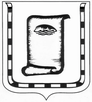 АДМИНИСТРАЦИЯ ГОРОДА НОВОАЛТАЙСКААЛТАЙСКОГО КРАЯП О С Т А Н О В Л Е Н И Е19.09.2018                                г. Новоалтайск                                № 1625В соответствии с Федеральным законом Российской Федерации 
от 06.10.2003 № 131-ФЗ «Об общих принципах организации местного самоуправления в Российской Федерации», постановлением Администрации города Новоалтайска от 23.12.2015 № 2706 «Об утверждении муниципальной программы «Поддержка и развитие малого и среднего предпринимательства 
в городе Новоалтайске на 2016-2020 годы», п о с т а н о в л я ю:Утвердить Порядок субсидирования части банковской процентной ставки по кредитам, полученным субъектами малого и среднего предпринимательства, согласно приложению 1 к настоящему постановлению.Утвердить формы документов, предоставляемых субъектами малого и среднего предпринимательства, согласно приложению 2 
к настоящему постановлению.Признать утратившими силу постановления Администрации города Новоалтайска от 20.09.2017 № 1797 «О субсидировании части банковской процентной ставки по кредитам, полученным субъектами малого и среднего предпринимательства», от 08.12.2017 № 2428 «О внесении изменения в постановление Администрации города Новоалтайска 
от 20.09.2017 № 1797».Опубликовать настоящее постановление в Вестнике муниципального образования города Новоалтайска.Контроль за исполнением настоящего постановления оставляю 
за собой.Глава города                                 			                              С.Н. ЕремеевСОГЛАСОВАНОПервый заместитель главы Администрации города                                                              С.И. ЛисовскийЗаместитель главы Администрации города 						        О.В. ГладковаПредседатель комитетапо экономической политикеи инвестициям							               Е.В. КатушонокЗаведующий юридическимотделом Администрации города 					         В.С. АсатрянКому направлен документ:1. В дело2. Прокуратура3. Комитет по экономикеИван Павлович Строчков(38532) 2 31 21ПОРЯДОКсубсидирования части банковской процентной ставки по кредитам,полученным субъектами малого и среднего предпринимательстваНастоящий Порядок субсидирования части банковской процентной ставки по кредитам, полученным субъектами малого и среднего предпринимательства (далее - «Порядок») разработан в соответствии с Федеральным законом от 24.07.2007 N 209-ФЗ «О развитии малого и среднего предпринимательства в Российской Федерации» и постановлением Администрации города Новоалтайска от 23.12.2015 № 2706 «Об утверждении муниципальной программы «Поддержка и развитие малого и среднего предпринимательства в городе Новоалтайске на 2016 - 2020 годы».Целью субсидирования части банковской процентной ставки по кредитам, полученным субъектами малого и среднего предпринимательства (далее - «Субсидирование»), является стимулирование интенсивного развития субъектов малого и среднего предпринимательства (далее - «Субъекты») в городе Новоалтайске, сохранение действующих и создание дополнительных рабочих мест, рост заработной платы.Настоящий Порядок определяет:категории и (или) критерии отбора юридических лиц, индивидуальных предпринимателей - производителей товаров, работ, услуг, имеющих право на получение субсидий;цели, условия и порядок представления субсидий;перечень документов, представляемых Субъектами, претендующими на получение финансовой поддержки, процедуру их рассмотрения;процедуру возврата субсидий в случае нарушения условий соглашения (договора) о предоставлении из бюджета городского округа субсидии юридическому лицу (за исключением муниципального учреждения), индивидуальному предпринимателю, физическому лицу - производителю товаров, работ, услуг на возмещение затрат (недополученных доходов) в связи с производством (реализацией) товаров выполнением работ, оказанием услуг (далее - «Соглашение»).Субсидирование осуществляется Администрацией города Новоалтайска в соответствии с настоящим Порядком, по кредитам, привлеченным в российских кредитных организациях на строительство (реконструкцию) для собственных нужд производственных зданий, строений и сооружений либо приобретение оборудования, включая затраты на монтаж оборудования, в целях создания и (или) развития, и (или) модернизации производства товаров (работ, услуг).В приоритетном порядке финансовая поддержка оказывается работодателям, включенным в «Реестр социально ответственных и социально ориентированных работодателей Алтайского края».Субсидирование осуществляется на конкурсной основе в заявительном порядке при условии регистрации Субъекта (или обособленного подразделения) и осуществлении деятельности на территории города Новоалтайска по действующим кредитным договорам из расчета не более трех четвертых ключевой ставки Банка России и не более 70 процентов от фактически произведенных Субъектом затрат на уплату процентов по кредитам, и в размере не более 2 млн. рублей на одного Субъекта.В случае, если процентная ставка по кредиту ниже двух третьих ключевой ставки Банка Российской Федерации, субсидия предоставляется в размер фактических затрат на уплату процентов.Расчет размера субсидии Субъектам СП осуществляется в пределах средств, предусмотренных в бюджете городского округа на текущий финансовый год, а также средств, переданных из краевого и федерального бюджета на указанные цели.Сумма кредита, привлеченного Субъектом, должна составлять более 
1,5 млн. руб.Субсидии на возмещение затрат по уплате процентов, начисленных 
и уплаченных по просроченной ссудной задолженности, не предоставляются.Субсидирование оказывается Субъектам, осуществляющим деятельность в сфере производства товаров (работ, услуг), за исключением видов деятельности, включенных в разделы G (кроме кода 45), K, L, M, (кроме кодов 71 и 75), N, O, S (кроме кодов 95 и 96), T, U Общероссийского классификатора видов экономической деятельности (ОК 029-2014 (КДЕС ред.2).Видом экономической деятельности Субъекта признается деятельность, которая в разделе «Сведения о видах экономической деятельности» выписки из Единого государственного реестра юридических лиц (Единого государственного реестра индивидуальных предпринимателей) указана в качестве основного вида деятельности.Виды приобретаемого по кредитным договорам оборудования: оборудование, устройства, механизмы, транспортные средства (за исключением легковых автомобилей и воздушных судов), станки, приборы, аппараты, агрегаты, установки, машины, за исключением оборудования, предназначенного для осуществления оптовой и розничной торговой деятельности.Поставщиком (продавцом) техники и оборудования должно быть юридическое лицо (или индивидуальный предприниматель), которое является либо производителем оборудования, либо официальным дистрибьютором (дилером/субдилером) или официальным партнером (представителем), в том числе импортером, производителя оборудования, реализующим продукцию данного производителя.Приобретенное оборудование должно быть ранее не эксплуатировавшимся. Срок полезного использования - не менее двух лет.Финансовая поддержка не может оказываться Субъектам:не внесенным в единый реестр субъектов малого и среднего предпринимательства, размещенный в информационно-телекоммуникационной сети «Интернет» на официальном сайте ФНС России;находящимся в стадии реорганизации, ликвидации или банкротства, а также деятельность которых приостановлена в соответствии с действующим законодательством;имеющим задолженность, отраженную в справке об исполнении налогоплательщиком (плательщиком сбора, налоговым агентом) обязанности по уплате налогов, сборов, пеней, штрафов, процентов, а также задолженность по заработной плате;осуществляющим производство и (или) реализацию подакцизных товаров, а также добычу и (или) реализацию полезных ископаемых, за исключением общераспространенных полезных ископаемых;имеющим за отчетный период среднюю заработную плату одного работника ниже 12 тысяч рублей;основным видом деятельности которых является предоставление недвижимого имущества в аренду;иностранным юридическим лицам, в том числе местом регистрации которых является государство или территория, включенные в утверждаемый Министерством финансов Российской Федерации перечень государств и территорий, предоставляющих льготный налоговый режим налогообложения и (или) не предусматривающих раскрытия и предоставления информации при проведении финансовых операций (офшорные зоны) в отношении таких юридических лиц (далее - «офшорные компании»);российским юридическим лицам, в уставном (складочном) капитале которых доля офшорных компаний в совокупности превышает 50 процентов;являющимися кредитными организациями, страховыми организациями (за исключением потребительских кооперативов), инвестиционными фондами, негосударственными пенсионными фондами, профессиональными участниками рынка ценных бумаг, ломбардами;являющимися участниками соглашений о разделе продукции; осуществляющими предпринимательскую деятельность в сфере игорного бизнеса;являющимися в порядке, установленном законодательством Российской Федерации о валютном регулировании и валютном контроле, нерезидентами Российской Федерации, за исключением случаев, предусмотренных международными договорами Российской Федерации. сообщившим о себе недостоверные сведения.Субъекты, претендующие на получение субсидий, представляют в Комиссию в установленные сроки, определенные в извещении о проведении конкурсного отбора на официальном сайте Администрации города Новоалтайска следующие документы:заявку на участие в конкурсном отборе по субсидированию части банковской процентной ставки по кредитам (форма 1 приложения № 2 к настоящему постановлению);выписку из Единого государственного реестра юридических лиц (индивидуальных предпринимателей), выданную налоговым органом в срок не позднее одного месяца до даты подачи заявки, при непредставлении Субъектом самостоятельно указанной справки, в рамках межведомственного информационного взаимодействия секретарь Комиссии запрашивает ее в налоговом органе;копия бухгалтерского баланса (форма 1) за предыдущий год с отметкой о способе представления документа в налоговый орган;копия кредитного договора, заключенного банком с Субъектом, который является действующим на момент подачи заявки субъектом и в соответствии с которым сумма привлеченного кредита составляет более 1,5 млн. рублей;выписка из ссудного счета и график погашения кредита, заверенные банком;расчет размера субсидий на возмещение части затрат по уплате процентов за кредит (форма 6 приложение № 2 к настоящему постановлению), заверенный банком;копии документов, подтверждающих осуществление расходов по уплате субъектом процентов по кредиту, в том числе платежные поручения, инкассовые поручения, платежные требования, платежные ордера, в размере не менее 10 процентов от всей суммы процентов по кредиту;копии заключенных субъектом договоров (сделок), обеспечивающих строительство (реконструкцию) для собственных нужд производственных зданий, строений, сооружений и (или) приобретение оборудования, включая затраты на монтаж оборудования;копии платежных документов, подтверждающих фактическую оплату оборудования и (или) осуществления строительных работ;справка об исполнении налогоплательщиком (плательщиком сбора, плательщиком страховых взносов, налоговым агентом) обязанности по уплате налогов, сборов, страховых взносов, пеней, штрафов, процентов, выданную не ранее чем за 30 календарных дней до даты предоставления документов (по собственной инициативе), при непредставлении Субъектом самостоятельно указанной справки, в рамках межведомственного информационного взаимодействия секретарь Комиссии запрашивает ее в налоговом органе по состоянию на первое число месяца, предшествующего месяцу, в котором принимается решение о предоставлении субсидии;справка об общей численности работников, размере их заработной платы и отсутствии просроченной задолженности по ее выплате (форма 2 приложения № 2 к постановлению) за отчетный период текущего года, предшествующий дате подачи заявления (с приложением «Расчета по страховым взносам» форма КНД 1151111);форма КНД 1110018 «Сведения о среднесписочной численности работников за предшествующий календарный год» за предшествующий год;отчет по форме РСВ-1 ПФР «Расчет по начисленным и уплаченным страховым взносам на обязательное пенсионное страхование в Пенсионный фонд Российской Федерации и на обязательное медицинское страхование в Федеральный фонд ОМС плательщиками страховых взносов, производящими выплаты и иные вознаграждения физическим лицам» за предшествующий год;копию налоговой декларации по налогу, уплачиваемому в связи с применением упрощенной системы налогообложения, за предыдущий год, для Субъектов, перешедших на упрощенную систему налогообложения;копию налоговой декларации по единому налогу на вмененный доход для отдельных видов деятельности за предыдущий год для Субъектов, перешедших на систему налогообложения в виде единого налога на вмененный доход для отдельных видов деятельности;анкету участника конкурсного отбора (форма 3 приложения № 2 к настоящему постановлению);опись документов (форма 4 приложения № 2 к настоящему постановлению).Основаниями для отказа в принятии документов на рассмотрение являются:представление неполного пакета документов;не выполнение условий оказания поддержки;отсутствие источников финансирования указанных расходов в текущем финансовом году;ранее в отношении заявителя - субъекта малого и среднего предпринимательства было принято решение об оказании аналогичной поддержки (поддержки, условия оказания которой совпадают, включая форму, вид поддержки и цели ее оказания) и сроки ее оказания не истекли;с момента признания субъекта малого и среднего предпринимательства допустившим нарушение порядка и условий оказания поддержки, в том числе не обеспечившим целевого использования средств поддержки, прошло менее чем три года.Конкурсный отбор заявок Субъектов, претендующих на получение финансовой поддержки в виде Субсидирования, осуществляет Комиссия, в соответствии с Положением о конкурсной комиссии по отбору заявок субъектов малого и среднего предпринимательства, претендующих на финансовую поддержку.Администрация города:в случае положительного решения Комиссии готовит распоряжение о предоставлении финансовой поддержки;в случае положительного решения с Субъектами, получателями финансовой поддержки, Администрация города Новоалтайска заключает Соглашение по типовой форме, утвержденной приказом Министерства финансов Алтайского края от 17.02.2017 № 6- н;осуществляет перечисление денежных средств Субъектам не позднее десятого рабочего дня после подписания распоряжения о предоставлении субсидии на их расчетные счета, открытые получателями субсидий в учреждениях Центрального банка России или кредитных организациях;контролирует выполнение Субъектом условий предоставления Субсидии;ведет реестр получателей Субсидий.Субъект на период действия Соглашения принимает обязательства по исполнению Соглашения.В соответствии с Соглашением, до 15 апреля, следующим за годом оказания финансовой поддержки, Субъект представляет в отдел по развитию предпринимательства и рыночной инфраструктуры Администрации города Новоалтайска заполненную форму анкеты получателя поддержки за соответствующий отчетный период (форма 5 приложения № 2 к настоящему постановлению) с приложением.Субъект на период действия Соглашения принимает на себя обязательства: по сохранению общей численности работников, существующей на момент подачи заявки, по отсутствию неисполненной обязанности по уплате налогов, сборов, страховых взносов, пеней и налоговых санкций, по обеспечению среднемесячной заработной платой одного работника не ниже установленного в данный момент размера минимальной заработной платы в Алтайском крае и по отсутствию задолженности по заработной плате.Субъекты несут ответственность за полноту и достоверность представленных сведений и документов.Администрация города и органы муниципального финансового контроля:осуществляют проверки соблюдения получателями субсидии условий, целей и порядка их предоставления, установленные настоящим Порядком и Соглашением, в соответствии с Бюджетным кодексом Российской Федерации;при выявлении фактов неисполнения Субъектом условий, установленных настоящим Порядком и Соглашением, представляют Комиссии отчет для рассмотрения вопроса о возврате субсидии, на основании которого принимается решение Комиссии, оформленное протоколом заседания Комиссии.Решение о возврате финансовой поддержки является основанием для возврата Субъектом суммы полученной субсидии. Средства подлежат возврату в бюджет городского округа не позднее 30 календарных дней с даты подписания протокола о возврате финансовой поддержки.В случае выявления органами муниципального финансового контроля фактов причинения ущерба городскому округу город Новоалтайск нарушением бюджетного законодательства Российской Федерации и иных нормативных правовых актов, регулирующих бюджетные правоотношения, ущерб подлежит возмещению в доход бюджета городского округа в течении срока, указанного в предписании органов муниципального финансового контроля.Администрация города принимает меры по своевременному и полному возврату субсидий Субъектами, в том числе осуществляет их взыскание в судебном порядке.Заместитель главы Администрации города                                                                          О.В. ГладковаФормы документов, предоставляемых субъектами малого и среднего предпринимательстваФорма 1ЗАЯВКАна участие в конкурсном отборе по субсидированию части банковской процентной ставки по кредитам________________________________________________________________(полное наименование субъекта малого и среднего предпринимательства)________________________________________________________________(фамилия, имя, отчество индивидуального предпринимателя, руководителя организации)________________________________________________________________(место нахождения, почтовый адрес юридического лица, место жительства индивидуального предпринимателя)________________________________________________________________(номер контактного телефона с указанием кода города (района), адреса электронной почты)________________________________________________________________(наименование банка – кредитора, дата, номер кредитного договора)________________________________________________________________(срок действия кредитного договора)________________________________________________________________(общая сумма кредитного договора)________________________________________________________________(размер запрашиваемой субсидии)________________________________________________________________(координатор проекта, телефон (служебный, мобильный) факс)	Субъект ознакомлен с условиями конкурса и представляет 
в соответствии с Порядком необходимые документы и дает согласие 
на обработку персональных данных, указанных в заявке, с учетом требований Федерального закона от 27.07.2006 № 152-ФЗ «О персональных данных»._________________                _______________           ___________________              (должность)                                                         (подпись)             М.П.                                       (расшифровка) _________________         (дата составления)Форма 2СПРАВКАоб общей численности работников, заработной плате одного работника и отсутствии задолженности по ее выплатепо состоянию на _______________________________________________________________________________(полное наименование субъекта малого и среднего предпринимательства)общая численность работников _____________ человек.размер среднемесячной заработной платы _________________ рублей.Просроченная задолженность по выплате заработной платы отсутствует._________________                _______________           ___________________              (должность)                                                         (подпись)             М.П.                                       (расшифровка) _________________         (дата составления)Форма 3Анкета участника конкурсного отбора________________________________________________________________(полное наименование субъекта малого и среднего предпринимательства)________________________________________________________________(ИНН, номер свидетельства ОГРН (ОГРНИП))________________________________________________________________(система налогообложения)________________________________________________________________(вид деятельности по ОКВЭД)	Основные финансово-экономические показатели за три года (предшествующих оказанию поддержки):Участник конкурсного отбора подтверждает:- вся информация, содержащаяся в анкете, является достоверной;- заявитель не находится в стадии реорганизации, ликвидации или банкротства, а также не ограничен иным образом в правовом отношении действующим законодательством._________________                _______________           ___________________              (должность)                                                         (подпись)             М.П.                                       (расшифровка) _________________         (дата составления)Форма 4Опись документов________________________________________________________________(полное наименование субъекта малого и среднего предпринимательства)дата приема пакета документов: __________________.Ф.И.О. специалиста, принявшего пакет документов: ___________________Форма 5Анкета получателя поддержки_______________________________________________________________(полное наименование субъекта малого и среднего предпринимательства)________________________________________________________________(ИНН, номер свидетельства ОГРН (ОГРНИП))________________________________________________________________(система налогообложения)Основные финансово-экономические показатели получателя поддержки 
за ________ год:Приложение:Копия налоговой декларации с отметкой о способе предоставления в налоговый орган.Форма КНД 1151111Форма КНД 1110018Форма РВС-1ПФРСправка об исполнении налогоплательщиком обязанностей по уплате налогов, сборов, страховых взносов, пеней и налоговых санкций._________________                _______________           ___________________              (должность)                                                         (подпись)             М.П.                                       (расшифровка) _________________         (дата составления)Форма 6Расчет размера субсидий на возмещение части затратпо уплате процентов за кредит_____________________________________________________________________(полное наименование субъекта малого и среднего предпринимательства)ИНН______________________________р/сч________________________________Наименование банка____________________________________________________БИК______________________________кор.счет_____________________________По кредитному договору № ____________________от _______________________в ____________________________________________________________________(наименование банка)За период с «___» ________________ 20__г. по «___»__________________ 20__г.Дата предоставления кредита «___» ____________ 20__г.Сроки погашения кредита по кредитному договору ______________________Размер полученного кредита ___________________ рублей.Процентная ставка по кредиту __________________.Расчет за период с «___» _____________ 20___г. по «___» _____________ 20__г.Размер предоставляемой субсидии (минимальная величина из граф 5 и 6)
_____________________________________________________ рублей.Заместитель главы Администрации города                                                                                       О.В. ГладковаО субсидировании части банковской процентной ставки по кредитам, полученным субъектами малого 
и среднего предпринимательстваПриложение 1к постановлению Администрации города Новоалтайска от ____________ № ____________Приложение 2к постановлению Администрации города Новоалтайска от ____________ № ____________В конкурсную комиссию по отбору заявок субъектов малого и среднего предпринимательства, претендующих на финансовую поддержку№Наименование показателя1Выручка от реализации товаров (работ, услуг) без учета НДС (руб.)2География поставок (количество субъектов Российской Федерации в которые осуществляется поставки товаров, работ, услуг) (ед.)3Номенклатура производимой продукции (работ, услуг) (ед.)4Среднесписочная численность работников (без внешних совместителей) (чел.)5Среднемесячная заработная плата работников (руб.)6Объем налогов, сборов, страховых взносов (без учета НДС и акцизов) (руб.)7Инвестиции в основной капитал, всего (руб.):8Привлеченные заемные средства (руб.)№ п/пНаименование документаНаличие документа1заявление 2выписка из ЕГРЮЛ (ИП)3копия бухгалтерского баланса (форма 1)4копия кредитного договора5выписка из ссудного счета и график погашения задолженности 6расчет размера субсидии на возмещение части затрат по уплате процентов за кредит, заверенный банком7копии документов, подтверждающих осуществление расходов 8копии заключенных субъектом договоров9копии платежных документов, подтверждающих фактическую оплату оборудования и (или) осуществления строительных работ10справка об исполнении налогоплательщиком (плательщиком сбора, плательщиком страховых взносов, налоговым агентом) обязанности по уплате налогов, сборов, страховых взносов, пеней, штрафов, процентов11справка об общей численности работников, размере их заработной платы и отсутствия просроченной задолженности по их выплате12форма КНД 1151111 «Расчет по страховым взносам»13форма КНД 1110018 «Сведения о среднесписочной численности работников за предшествующий календарный год»14отчет по форме РСВ-1 ПФР «Расчет по начисленным и уплаченным страховым взносам на обязательное пенсионное страхование в Пенсионный фонд Российской Федерации и на обязательное медицинское страхование в Федеральный фонд ОМС плательщиками страховых взносов, производящими выплаты и иные вознаграждения физическим лицам»15копии налоговой декларации16анкета участника конкурсного отбора№ п/пНаименование показателя 1Выручка от реализации товаров (работ, услуг) без учета НДС (тыс. руб.)2География поставок (количество субъектов РФ, в которые осуществляются поставки товаров, работ, услуг (ед.))3Номенклатура производимой продукции (работ, услуг) (ед.)4Среднесписочная численность работников (без внешних совместителей) (чел.)5Среднемесячная начисленная заработная плата работников (руб.)6Объем налогов, сборов, страховых взносов (без учета НДС и акцизов) (руб.)7Инвестиции в основной капитал, всего (руб.)8Привлечённые заемные средства (руб)Период расчетаОстаток ссудной задолженности, исходя из которой начисляется субсидияКоличество дней пользования кредитом в расчетном периодеСумма уплаченных процентов по кредиту в расчетном периоде Размер субсидии(гр. 2 х гр3 х ключевая ставка х 3)100% х 365 (366) х 4Размер субсидии 70% от фактических затрат на уплату ежемесячных процентов по кредиту123456Ключевая ставка Банка России, действующая в расчетном периодеКлючевая ставка Банка России, действующая в расчетном периодеКлючевая ставка Банка России, действующая в расчетном периодеКлючевая ставка Банка России, действующая в расчетном периодеКлючевая ставка Банка России, действующая в расчетном периодеКлючевая ставка Банка России, действующая в расчетном периодеКлючевая ставка Банка России, действующая в расчетном периодеКлючевая ставка Банка России, действующая в расчетном периодеКлючевая ставка Банка России, действующая в расчетном периодеКлючевая ставка Банка России, действующая в расчетном периодеКлючевая ставка Банка России, действующая в расчетном периодеКлючевая ставка Банка России, действующая в расчетном периодеКлючевая ставка Банка России, действующая в расчетном периодеКлючевая ставка Банка России, действующая в расчетном периодеКлючевая ставка Банка России, действующая в расчетном периодеКлючевая ставка Банка России, действующая в расчетном периодеКлючевая ставка Банка России, действующая в расчетном периодеКлючевая ставка Банка России, действующая в расчетном периодеИтого:хххххРасчет подтверждаю:Руководитель кредитной организации (филиала)_____________             ________________        (подпись)                                       (Ф.И.О.)Главный бухгалтер_____________             ________________        (подпись)                                       (Ф.И.О.)                            М.П.Расчет подтверждаю:Председатель комитета поэкономической политике и инвестициям_____________             ________________        (подпись)                                       (Ф.И.О.)«___» ___________________ 20__г.